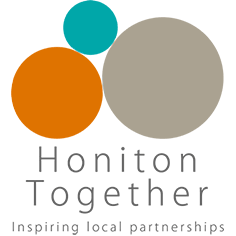 APPLICATION FORM FOR HONITON TOGTHER FUNDING 2017APPLICATION FORM FOR HONITON TOGTHER FUNDING 2017Part A: ABOUT YOU AND YOUR GROUP Part A: ABOUT YOU AND YOUR GROUP Your name and position in organisation:Name of your group or organisation What was your group set up to do?When did your group or organisation start?(Remember to send your organisation’s governing document with this application)Contact Address and telephone numberContact E-mail address:Bank account or building society detailsAccount name as shown on organisation’s bank statement or passbook:Account number:Sort code:Part B: ABOUT YOUR GOOD IDEA Part B: ABOUT YOUR GOOD IDEA Name of your Project: Describe your Project  -  what is the problem you want to address; what do you want to do about  the problem through your project? (200 words) Where will the Project happen?What has happened so far about your project e.g. talking to local people, planning etc.? (100 words)Project start date:Project end date: What will be better for the lives of people in Honiton as a result of the project? (100 words)Total cost of your Project (£):Amount of Honiton Together funding requested (£):If there is a difference between the total cost of your Project and the amount of Honiton Together funding requested, how will the funding gap be filled?I confirm that:I am authorised to sign on behalf of the above named organisation and that any funding will not benefit any individual or private business and will only be used for the purposes specified;any unspent monies will be returned to Honiton Together promptly;that I/we will provide Honiton Together with a statement of how the funding has benefited the organisation/local communitythat I/we acknowledge and understand that approval of any grant relating to this application does not commit Honiton Together to on-going fundingNAME  …………………………… Date: ………………………………I confirm that:I am authorised to sign on behalf of the above named organisation and that any funding will not benefit any individual or private business and will only be used for the purposes specified;any unspent monies will be returned to Honiton Together promptly;that I/we will provide Honiton Together with a statement of how the funding has benefited the organisation/local communitythat I/we acknowledge and understand that approval of any grant relating to this application does not commit Honiton Together to on-going fundingNAME  …………………………… Date: ………………………………What to do nowCheck your application against the Guidance Notes – have you completed all the sections and signed?Find your organisation’s governing document – your constitution Send your application with a copy (you can scan or photo the document if not available electronically by email to hannah.reynolds@actioneastdevon.org.uk with ‘Honiton Dragons Den application’ in the subject lineDEADLINE FOR APPLICATIONS 10 NOVEMBER 2017PRACTICE SESSION 11AM - 12.30PM 21 NOVEMBER AT THE BEEHIVE HONITON DRAGON’S DEN TYPE PRESENTATION TO LOCAL AUDIENCE 30 NOVEMBER 2017 1PM – 3PM AT THE BEEHIVE HONITONFor office use onlyAPPLICATION RECEIVED DATEADVISORY GROUP COMMENTS